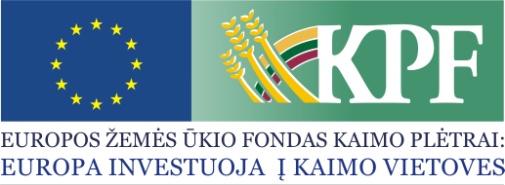 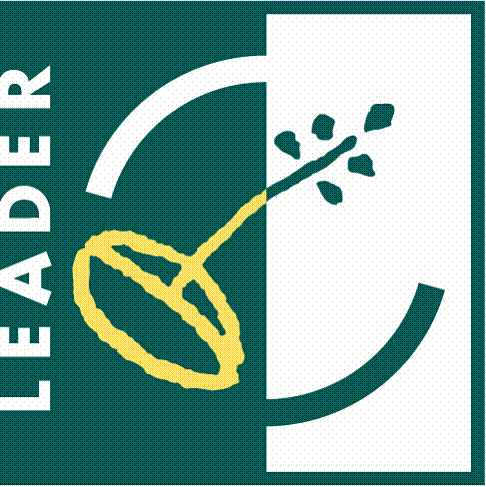 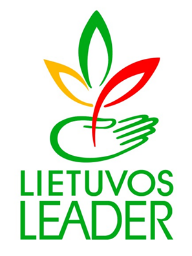 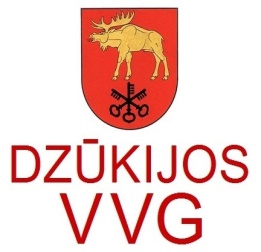 KVIETIMAS TEIKTI VIETOS PROJEKTUS Nr. 3Dzūkijos kaimo plėtros partnerių asociacija (Dzūkijos VVG) kviečia teikti paprastus kaimo vietovių vietos projektus pagal kaimo vietovių vietos plėtros strategijos  ,,Lazdijų rajono kaimo plėtros strategija 2016-2023 m.“ (toliau – VPS) priemonės „Bendradarbiavimas“ Nr. LEADER-19.2-16, veiklos sritį „Bendradarbiavimas įgyvendinant vietos lygio populiarinimo veiklą, skirtą trumpoms tiekimo grandinėms bei vietos rinkoms plėtoti“  Nr. LEADER-19.2-16-16.4.Bendra kvietimo teikti vietos projektus suma 140 027 Eur iš EŽŪFKP ir Lietuvos Respublikos valstybės biudžeto lėšų. Vietos projektų finansavimo sąlygų aprašas skelbiamas šiose interneto svetainėse, www.dzukijosvvg.lt ir www.nma.lt,  taip pat VPS vykdytojos būstinėje adresu Vilniaus g. 1-427,  Lazdijai.Kvietimas teikti vietos projektus galioja nuo  2017 m. gruodžio mėn.  11  d. 9.00 val. iki  2018 m. sausio mėn. 31 d. 15.00 val.  Vietos projektų paraiškos priimamos asmeniškai, kai vietos projekto paraišką tiesiogiai teikia pareiškėjas ar jo įgaliotas asmuo VPS vykdytojai jos buveinės adresu Vilniaus g. 1-427, Lazdijai. Vietos projektų paraiškos, pateiktos kitu būdu (pvz. paštu, per kurjerį, el. paštu), yra nepriimamos. Jeigu tinkamas pareiškėjas yra juridinis asmuo, vietos projekto paraišką turi pasirašyti ir ją pateikti vietos projekto paraišką teikiančio juridinio asmens vadovas arba tinkamai įgaliotas asmuo (juridinio asmens įgaliojimas laikomas tinkamu, jeigu jis pasirašytas juridinio asmens vadovo ir ant jo uždėtas to juridinio asmens antspaudas, jeigu jis antspaudą privalo turėti). Jeigu tinkamas pareiškėjas yra fizinis asmuo, vietos projekto paraišką turi pasirašyti ir pateikti pats arba vietos projekto paraišką pateikti tinkamai įgaliotas kitas asmuo (fizinio asmens įgaliojimas laikomas tinkamu, jeigu jis patvirtintas notaro).Per vieną konkrečios VPS priemonės ir (arba) veiklos srities paramos paraiškų priėmimo laikotarpį vietos projekto paraiškos teikėjas gali pateikti vieną vietos projekto paraišką.Informacija apie kvietimą teikti vietos projektus ir vietos projektų įgyvendinimą teikiama VPS vykdytojos buveinėje adresu: Vilniaus g. 1-427, Lazdijai  ir telefonais 8 616 23197,  8 603 19313, 8 607 93668 darbo dienomis nuo  8.00  valandos iki 15.45  valandos.VPS priemonė „Bendradarbiavimas“  Nr. LEADER-19.2-16, veiklos sritis „Bendradarbiavimas įgyvendinant vietos lygio populiarinimo veiklą, skirtą trumpoms tiekimo grandinėms bei vietos rinkoms plėtoti“  Nr. LEADER-19.2-16-16.4Remiamos veiklos: ● Novatoriškų bendradarbiavimo formų skatinimas,  įgyvendinant vietos lygio populiarinimo veiklą, skirtą trumpoms tiekimo grandinėms bei vietos rinkoms plėtoti;  ● Bendradarbiavimas žemės ūkio produktų perdirbimui, inovacijų, naujų technologijų bei procesų diegimui, siekiant sukurti naujus ir (arba) aukštesnės pridėtinės vertės, geresnės kokybės produktus;●  Bendradarbiavimas  inovatyvių paslaugų  ir produktų sukūrimui;● Žemės ūkio produktų rinkodaros organizavimas, veikla, susijusi su naujomis rinkomis, trumpomis tiekimo grandinėmis ir (arba) plėtra, apjungianti  teritorijos subjektus, dalyvaujančius žemės ūkio produktų gamybos ir perdirbimo srityse.VPS priemonė „Bendradarbiavimas“  Nr. LEADER-19.2-16, veiklos sritis „Bendradarbiavimas įgyvendinant vietos lygio populiarinimo veiklą, skirtą trumpoms tiekimo grandinėms bei vietos rinkoms plėtoti“  Nr. LEADER-19.2-16-16.4Tinkami vietos projektų vykdytojai: ● Dzūkijos VVG teritorijoje  registruotos ir veiklą vykdančios  NVO (kaimo bendruomenės, jaunimo, sporto, kultūros ir kitos organizacijos);●Dzūkijos VVG teritorijoje  nuolatinę gyvenamąją vietą deklaruojantys ir veiklą vykdantys  fiziniai asmenys, kuriems sukakę 18 metų (įskaitant ir ūkininkus);● Dzūkijos VVG teritorijoje  registruotos ir veiklą vykdančios  labai mažos ir mažos įmonės  (patikslinanti aplinkybė - paraiškos pateikimo metu pareiškėjas, įskaitant su juo susijusias įmones – labai maža ir maža įmonė).VPS priemonė „Bendradarbiavimas“  Nr. LEADER-19.2-16, veiklos sritis „Bendradarbiavimas įgyvendinant vietos lygio populiarinimo veiklą, skirtą trumpoms tiekimo grandinėms bei vietos rinkoms plėtoti“  Nr. LEADER-19.2-16-16.4Kvietimui skiriama VPS paramos lėšų suma 140 027 Eur.Didžiausia galima parama vienam vietos projektui įgyvendinti 50 000 Eur.VPS priemonė „Bendradarbiavimas“  Nr. LEADER-19.2-16, veiklos sritis „Bendradarbiavimas įgyvendinant vietos lygio populiarinimo veiklą, skirtą trumpoms tiekimo grandinėms bei vietos rinkoms plėtoti“  Nr. LEADER-19.2-16-16.4Paramos vietos projektui įgyvendinti lyginamoji dalis:● Dzūkijos VVG teritorijoje registruotoms NVO (kaimo bendruomenės,  jaunimo,  sporto,  kultūros ir kitos organizacijos) -  iki 80 proc.● Dzūkijos VVG teritorijoje registruotiems juridiniams arba fiziniams asmenims, atitinkantiems labai mažai įmonei keliamus reikalavimus - iki 70 proc.● Dzūkijos VVG teritorijoje registruotiems   juridiniams asmenims  - mažoms įmonėms - iki 50 proc.VPS priemonė „Bendradarbiavimas“  Nr. LEADER-19.2-16, veiklos sritis „Bendradarbiavimas įgyvendinant vietos lygio populiarinimo veiklą, skirtą trumpoms tiekimo grandinėms bei vietos rinkoms plėtoti“  Nr. LEADER-19.2-16-16.4Finansavimo šaltiniai: EŽŪFKP ir Lietuvos Respublikos valstybės biudžeto lėšos.